Publicado en Sevilla  el 19/03/2024 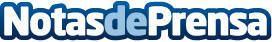 Autocaravanas Guadiamar ofrece una gran gama de vehículos para explorar el sur de España Las autocaravanas se han convertido en los últimos años en el medio de transporte favorito para viajar en familia por AndalucíaDatos de contacto:Autocaravanas Guadiamar Autocaravanas Guadiamar 681 91 58 79Nota de prensa publicada en: https://www.notasdeprensa.es/autocaravanas-guadiamar-ofrece-una-gran-gama_1 Categorias: Andalucia Turismo Movilidad y Transporte http://www.notasdeprensa.es